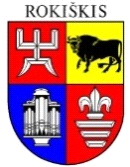 ROKIŠKIO RAJONO SAVIVALDYBĖS TARYBASPRENDIMASDĖL ROKIŠKIO SOCIALINĖS PARAMOS CENTRO TEIKIAMŲ SOCIALINIŲ PASLAUGŲ KAINŲ SUDERINIMO2023 m. vasario 24 d. Nr. TS-Rokiškis	Vadovaudamasi Lietuvos Respublikos vietos savivaldos įstatymo 16 straipsnio 2 dalies 37 punktu, 18 straipsnio 1 dalimi, Lietuvos Respublikos biudžetinių įstaigų įstatymo 4 straipsnio 2 dalimi, atsižvelgdama į Socialinių paslaugų finansavimo ir lėšų apskaičiavimo metodikos, patvirtintos Lietuvos Respublikos Vyriausybės 2006 m. spalio 10 d. nutarimu Nr. 978 ,,Dėl Socialinių paslaugų finansavimo ir lėšų apskaičiavimo metodikos patvirtinimo“, 20 ir 21 punktus ir Rokiškio socialinės paramos centro 2023 m. vasario 10 d. prašymą Nr. 25 ,,Dėl socialinių paslaugų kainų suderinimo“, Rokiškio rajono savivaldybės taryba nusprendžia: 	1. Suderinti Rokiškio socialinės paramos centro teikiamų socialinių paslaugų kainas (priedas).	2. Pripažinti netekusiais galios:	2.1. Rokiškio rajono savivaldybės tarybos 2020 m. lapkričio 27 d. sprendimą Nr. TS-282 ,,Dėl socialių paslaugų kainų suderinimo“;	2.2. Rokiškio rajono savivaldybės tarybos 2021 m. gruodžio 23 d. sprendimą Nr. TS-263 ,,Dėl Rokiškio rajono savivaldybės tarybos 2020 m. lapkričio 27 d. sprendimo Nr. TS-282 „Dėl socialinių paslaugų kainų suderinimo“ dalinio pakeitimo“.	3. Skelbti šį sprendimą Teisės aktų registre.Savivaldybės meras	                               	                              Ramūnas GodeliauskasJolanta PaukštienėRokiškio rajono savivaldybės tarybos 2023 m. vasario 24 d. sprendimo Nr. TS- 	priedasROKIŠKIO SOCIALINĖS PARAMOS CENTRO TEIKIAMŲ SOCIALINIŲ PASLAUGŲ KAINOS1.  BENDROSIOS SOCIALINĖS PASLAUGOS2. SPECIALIOSIOS SOCIALINĖS PASLAUGOSRokiškio rajono savivaldybės tarybaiSPRENDIMO PROJEKTO ,,DĖL ROKIŠKIO SOCIALINĖS PARAMOS CENTRO TEIKIAMŲ SOCIALINIŲ PASLAUGŲ KAINŲ SUDERINIMO“ AIŠKINAMASIS RAŠTAS	Parengto projekto tikslai ir uždaviniai. Patvirtinti Rokiškio rajono savivaldybės tarybos sprendimą „Dėl  socialinių paslaugų kainų suderinimo“.	Šiuo metu esantis teisinis reglamentavimas. Lietuvos Respublikos Vyriausybės nutarimas ,,Dėl Socialinių paslaugų finansavimo ir lėšų apskaičiavimo metodikos patvirtinimo“, Lietuvos Respublikos socialinės apsaugos ir darbo ministro 2006 m. balandžio 5 d. įsakymas Nr. A1-93 „Dėl Socialinių paslaugų katalogo patvirtinimo“ (suvestinė redakcija nuo 2023-01-01) ir Lietuvos Respublikos socialinės apsaugos ir darbo ministro 2020 m. birželio 30 d. įsakymas Nr. A1-622 „Dėl Socialinės priežiūros akreditavimo tvarkos aprašo patvirtinimo“ (suvestinė redakcija 2022-07-01).	Sprendimo projekto esmė. Socialinių paslaugų finansavimo ir lėšų apskaičiavimo metodika reglamentuoja socialinių paslaugų pagal atskiras socialinių paslaugų rūšis finansavimą ir lėšų socialinėms paslaugoms apskaičiavimą. Dėl padidėjusių išlaidų Rokiškio socialinės paramos centras  teikia tarybai suderinti įstaigoje teikiamų socialinių paslaugų kainas. Socialinės globos kainą sudaro: bendroji ir kintamoji socialinės globos lėšų dalis. Bendrąją socialinės globos lėšų dalį sudaro šios išlaidos: socialinių paslaugų įstaigos administracinio, ūkinio ir aptarnaujančio personalo darbo užmokestis, valstybinio socialinio draudimo įmokos, kvalifikacijos kėlimo, transporto, kanceliarinės ir kitos išlaidos. Kintamąją dalį sudaro profesinių grupių, susijusių su paslaugų teikimu, darbo užmokestis, valstybinio socialinio draudimo įmokos, kvalifikacijos kėlimo, maitinimo, medikamentams, transportui išlaidos kitoms, prekėms ir paslaugoms, kurios susijusios su paslaugos gavėjo poreikiais (slaugos, ugdymo ir kita). Dėl padidėjusių išlaidų teikiame tarybai suderinti ir patvirtinti Rokiškio socialinės paramos centre teikiamų socialinių paslaugų kainas. 2022 m. gruodžio mėn. Rokiškio rajono savivaldybės Kontrolės ir audito tarnyba įstaigoje atliko transporto panaudojimo auditą. Iki 2023 metų IV ketvirčio turime parengti su savivaldybės specialistais kainos apskaičiavimo metodiką, atlikę šias rekomendacijas, teiksime tarybai patvirtinti transporto paslaugos kainą. 	Laukiami rezultatai. Įvertinus socialinių paslaugų teikimo faktines išlaidas (darbo užmokesčio, valstybinio socialinio draudimo įmokų, transporto, komunalinių išlaidų ir kitas sąnaudas) ir įstaigai akreditavus teikiamas socialines paslaugas, bus suderintos su steigėju socialinių paslaugų kainos.	Finansavimo šaltiniai ir lėšų poreikis: savivaldybės biudžetas ir valstybės biudžeto tikslinės dotacijos.	Suderinamumas su Lietuvos Respublikos galiojančiais teisės norminiais aktais. Projektas neprieštarauja galiojantiems teisės aktams.	Antikorupcinis vertinimas. Teisės akte nenumatoma reguliuoti visuomeninių santykių, susijusių su Lietuvos Respublikos korupcijos prevencijos įstatymo 8 straipsnio 1 dalyje numatytais veiksniais, todėl teisės aktas nevertintinas antikorupciniu požiūriu.Direktorė					            Jolanta PaukštienėEil. 
Nr.Paslaugos pavadinimasPaslaugos teikimo norma/trukmėPaslaugos kaina1.Transporto paslaugų organizavimasPagal poreikį0,75 Eur/kmSocialinės paslaugos rūšisSocialinių paslaugų gavėjaiBendroji lėšų dalis (BLD)Kintamoji lėšų dalis (KLD)Socialinės paslaugos kainaRokiškio socialinės paramos centro padalinysPagalba į namusSenyvo amžiaus asmenys, suaugę asmenys su negalia0,92Eur/val.8,02Eur /val.8,94Eur /val.Socialinių paslaugų namuose padalinys Pagalba į namusVaikai su negalia  ir jų šeimos0,92Eur/val.8,02Eur /val.8,94Eur /val.Socialinių paslaugų namuose padalinys Pagalba į namusKiti asmenys ir  jų šeimos (laikinai netekę savarankiškumo)0,92Eur /val.8,02Eur /val.8,94Eur /val.Socialinių paslaugų namuose padalinys Dienos socialinė globaSenyvo amžiaus  asmenys su sunkia negalia ir suaugę asmenys su sunkia negalia0,92Eur/val.8,10Eur/val.9,02Eur /val.Socialinių paslaugų namuose padalinysDienos socialinė globaVaikų su sunkia negalia ir jų šeimos0,92Eur/val.8,10Eur/val.9,02Eur./val.Socialinių paslaugų namuose padalinysDienos soc. globa institucijojeSuaugę asmenys su negalia0,78Eur /val.10,23Eur /val.11,01Eur /val.Dienos centras asmenims su negaliaDienos soc. globa institucijojeSuaugę asmenys su sunkia negalia0,78Eur /val.10,23Eur /val.11,01Eur /val.Dienos centras asmenims su negaliaSocialinių įgūdžių ugdymas ir palaikymasAsmenys su negalia 0,92 Eur./val5,28 Eur./val6,20 Eur./valDienos centras asmenims su negalia Apgyvendinimas savarankiškuose gyvenimo namuoseSocialinę riziką patiriantys suaugę asmenys ir  jų šeimos49,06Eur/mėn.691,23Eur/mėn.740,29 Eur/mėn.Obelių savarankiško gyvenimo namaiApgyvendinimas savarankiškuose gyvenimo namuoseSenyvo amžiaus asmenys49,06Eur/mėn.691,23Eur/mėn.740,29 Eur/mėn.Obelių savarankiško gyvenimo namaiApgyvendinimas savarankiškuose gyvenimo namuoseSuaugę asmenys su  negalia49,06Eur/mėn.691,23Eur/mėn.740,29 Eur/mėn.Obelių savarankiško gyvenimo namaiTrumpalaikė socialinė globaSenyvo amžiaus asmenys 98,12 Eur/mėn.1258,52 Eur/mėn.1356,63 Eur/mėn.Jūžintų dienos ir trumpalaikės socialinės globos centrasTrumpalaikė socialinė globaSuaugę asmenys su negalia 98,12 Eur/mėn.1258,52 Eur/mėn.1356,63 Eur/mėn.Jūžintų dienos ir trumpalaikės socialinės globos centrasTrumpalaikė socialinė globaSenyvo amžiaus asmenys su sunkia negalia ir suaugę asmenys su sunkia negalia 201,32 Eur/mėn.1319,61Eur/mėn.1520,93 Eur/mėn.Jūžintų dienos ir trumpalaikės socialinės globos centrasLaikino atokvėpis (globa)Senyvo amžiaus ir suaugę su negalia  3,27 Eur/para41,95 Eur/para40,99 Eur/paraJūžintų dienos ir trumpalaikės socialinės globos centrasLaikino atokvėpis (globa) Senyvo amžiaus asmenys su sunkia negalia, suaugę asmenys su sunkia negalia 6,71Eur/parą43,99Eur/parą50,70 Eur/parąJūžintų dienos ir trumpalaikės socialinės globos centras